												Page 1 of 2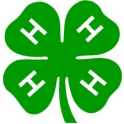 King County 4-H AssociationLast update 5/1/194-H Event Financial Grant Application4-H District/State/National Events  The primary purpose of these grants is to assist youth and adult 4-H members for whom attendance at 4-H events would be a hardship without financial assistance.√ Know Your Government grant requests are to be made using a different application specifically for that event.√ Grant awards will be up to 75% of earliest submission registration cost minus any other scholarship/grant   funds awarded.√ Approved grant  funds will be dispensed following event  attendance.√ National Event applications will be considered separately on a case by case basis.√ Compliance with ALL information on pages 1 AND 2 of application is required for grant consideration.   √ Completion of current 4-H year online enrollment in an active King County 4-H Club is required before       application is submitted. √ Application can be 1) Completed online and emailed or                                  2) Printed, completed and delivered in person or via mail - Delivery information is on page 2√ Applications MUST be received by the King County 4-H Association no later than 2 weeks before the first                 day of the event.          √ Application is subject to rejection if not accurately, completely and legibly prepared.4-H Event______________________________________________________ Date(s) of Event_______________________Applicant Name_________________________________________  Email ___________________________________________Home Phone______________________________ Cell Phone________________________________________________ Current 4-H Club_____________________________________________________________ Years Involved in 4-H______ Name grant check should be made out to __________________________________________________________     Address check should be sent to _____________________________________________________________________________√ Financial Information required for processing application1)$_____________ Earliest  submission registration cost  listed on registration form 2)$ _____________Minus total of other scholarship/grant funds awarded3)$_____________ Total  - Credit card fees not scholarship eligible4)$_____________ Scholarship amount requested (Can be less than, but not be more than 75% of amount on line 3)Payment was made by:__ CREDIT CARD   Payment  date____________   Entity paid___________________________________________ CHECK    Date_______ Check #______  Name in upper left of check_________________________________ 	 Check made payable to________________________________________________________________	Page 												Page 2 of 2King County 4-H Association4-H Event Financial Grant ApplicationDelivery Options to the 4-H office----1) In person.   Must be delivered to the 4-H office in an envelope addressed to- ATTN: Floy Ziegler – Grant Application2) USPS – Must be mailed in time to arrive at the 4-H office in compliance with deadlines stated on page 1.                                                             King County 4-H Association                                                                     ATTN: Floy Ziegler–Grant Application                                                           1000 Oakesdale Ave SW Ste. 140                                                              Renton WA 98057-5212  3) Via Email – Sent to BOTH email addresses at the same time                	                                      Floy Ziegler        floy.ziegler@king.county.gov                                                                   Dianne Heath    lighthousedh@comcast.net                                  -Adult and youth 4-H member grant recipients are encouraged to:    -- report about their event experience to their club in person.      -- submit a thank you letter to the King County 4-H Association in person, in writing or via email to the above referenced            USPS  or email addresses within 1 month of receipt of grant funds.         Include the following in the letter: a description of something that happened during the event that resulted in learning a new skill or fact. a description of their most favorite part of the event and why.-Chaperone Grants    --100% of early bird (if applicable) registration costs will be paid to individually enrolled adult 4-H volunteer designated        by 4-H staff as an event chaperone .      --One chaperone grant authorized per 8 King County 4-H youth attending event.    --No chaperone grants will be paid for State Forum attendance.- 4-H State Forum Grants   --Since State Forum is an adult focused event, grants will be considered for Adults and Senior Level 4-H members only.   --A completed copy of Forum registration form must accompany grant application.         --The current Volunteer(s) of the Year + one guest may be reimbursed 100% of the cost for attending the Volunteer      Recognition Banquet.  A grant for other registration expenses may also be paid per info on page 1.       A Grant Application must be submitted per instructions in this 2 page document.- Violation of King County 4-H Association Event Financial Grant Policy, 4-H Policy and/or Event Rules will be grounds for      forfeiture of Association grant funds.